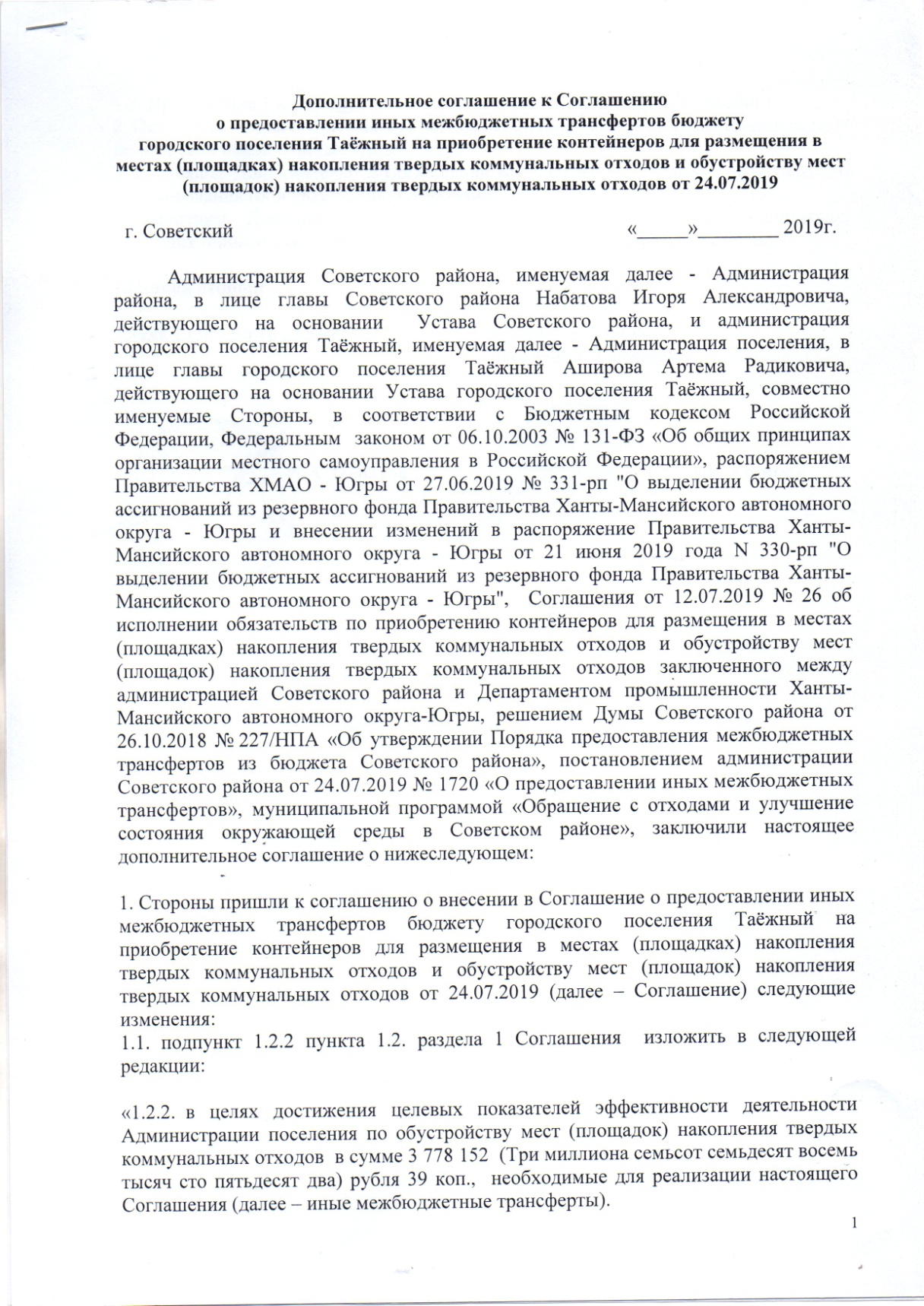 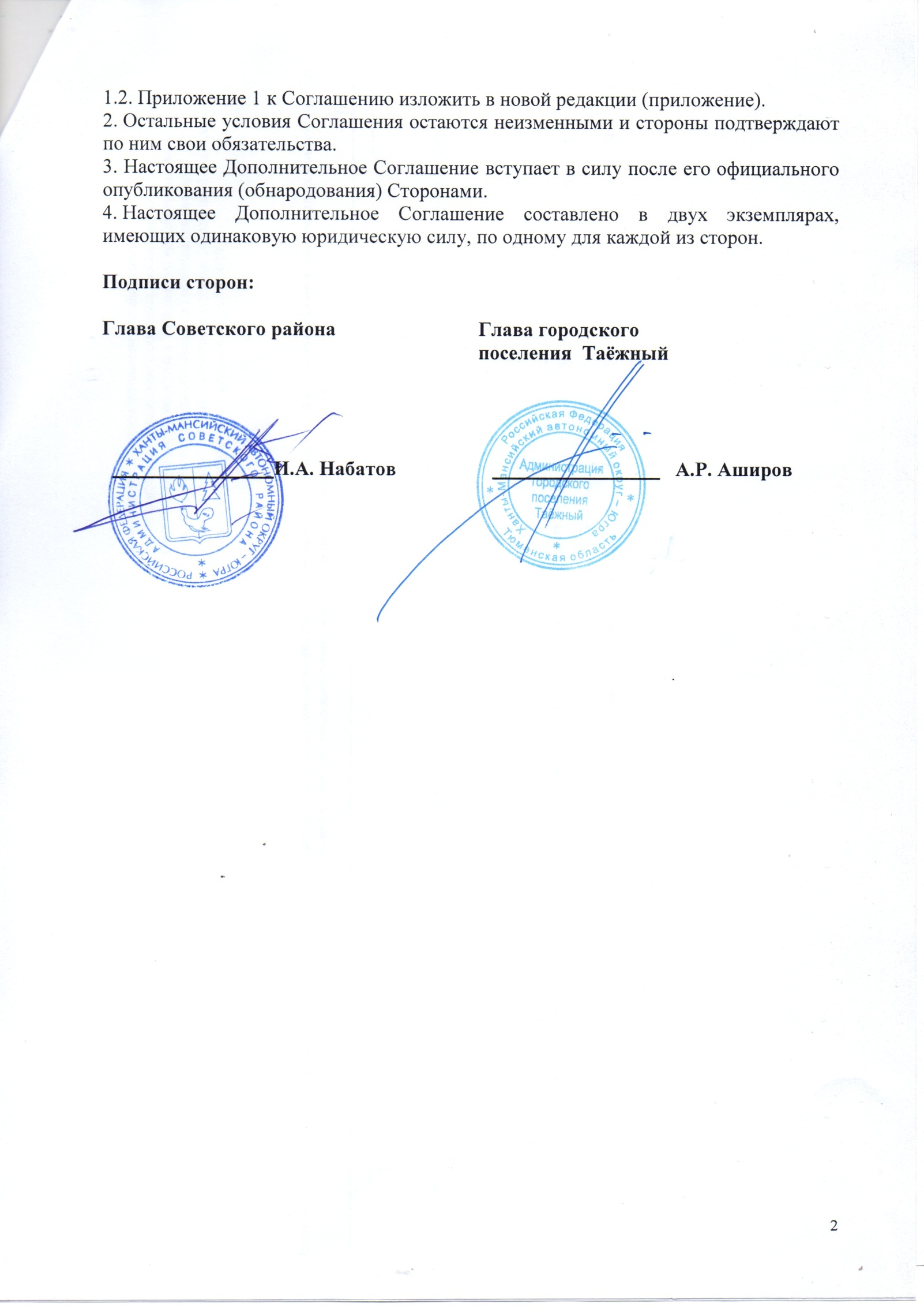 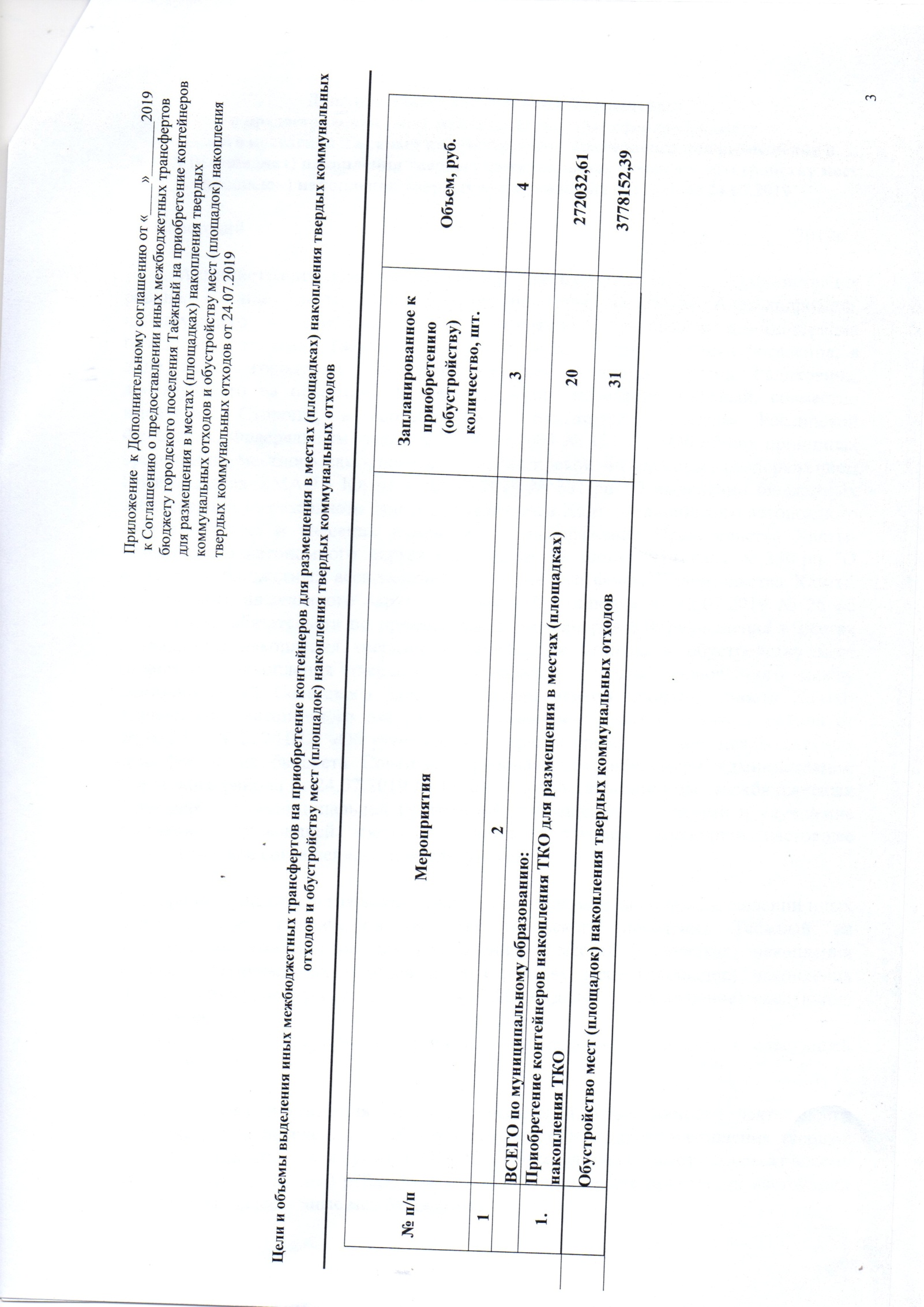 Протокол публичных слушаний по проекту решения Совета депутатов городского  поселения Таёжный «О внесении изменений в решение Совета депутатов городского поселения Таёжный от 14.06.2018 № 245 «Об утверждении правил благоустройства городского поселения Таёжный»Тема публичных слушаний: проект решения Совета депутатов городского  поселения Таёжный «О внесении изменений в решение Совета депутатов городского поселения Таёжный от 14.06.2018 № 245 «Об утверждении правил благоустройства городского поселения Таёжный».Место проведения публичных слушаний: Здание администрации городского поселения Таёжный, расположенный по адресу: Ханты-Мансийский автономный округ – Югра, Советский район, г.п. Таёжный, ул. Железнодорожная, д. 11. Дата и время проведения публичных слушаний: 15.10.2019,  17-00 ч.Период проведения публичных слушаний: с 20 сентября 2019 по 21 сентября 2019 года.Председатель публичных слушаний:  Хайдукова С.П. – заведующий сектором по правовым и имущественным отношениям администрации городского поселения Таёжный;Секретарь публичных слушаний: Румянцева Н.М. – ведущий специалист по земельным отношениям сектора по правовым и имущественным отношениям администрации городского поселения Таёжный;Основания для проведения публичных слушаний: постановление Главы городского поселения Таёжный от 20.09.2019 № 9 «О внесении изменений в решение Совета депутатов городского поселения Таёжный от 14.06.2018 № 245 «Об утверждении правил благоустройства городского поселения Таёжный».Информирование о проведении публичных слушаний: газета «Вестник Таёжного» от 20.09.2019 № 51, официальный сайт городского поселения Таёжный, размещение информации в здании администрации городского поселения Таёжный и на информационных стендах поселения.Участники публичных слушаний:Председательствующий — Хайдукова С.П., заведующий сектором по правовым и имущественным отношениям администрации городского поселения Таёжный; Секретарь - Румянцева Н.М. – ведущий специалист по земельным отношениям сектора по правовым и имущественным отношениям администрации городского поселения Таёжный;Жители городского поселения Таёжный  	Слушали: 	Хайдукова С.П. – пояснила, что  проект решения Совета депутатов городского  поселения   Таёжный «О внесении изменений в решение Совета депутатов городского поселения Таёжный от 14.06.2018 № 245 «Об утверждении правил благоустройства городского поселения Таёжный» разработан руководствуясь подпунктом «а» пункта 10 Перечня поручений Президента Российской Федерации от 30.04.2019 №Пр-754: по итогам встречи Президента Российской Федерации с представителями общественности для обсуждения хода реализации национального проекта «Жилье и городская среда», в Правила благоустройства территории поселений необходимо включать положения о включении в проекты планировки и проекты благоустройства территорий детские и спортивные площадки. Включение детских и спортивных площадок и проекты планировки и проекты благоустройства территорий должны осуществляться с учетом требований, установленных Методическими рекомендациями для подготовки правил благоустройства территорий, городских округов, внутригородских районов, утвержденных приказом Минстроя России от 13.04.ж2017 №711/пр, законодательством в отношении указанных объектов строительных норм и правил, а также учетом потребностей и запросов жителей и других участников деятельности по благоустройству, соблюдения принципов функционального разнообразия.Положения о включении детских и спортивных площадок в проекты планировки и проекты благоустройства территорий в следующих разделах Правил: по благоустройству территорий общественного назначения, по благоустройству на территориях жилого назначения, по благоустройству территорий рекреационного назначения.Итоги публичных слушаний: Зарегистрировано в списке участников публичных слушаний 4 человека (Приложение);Публичные слушания по проекту решения Совета депутатов городского поселения Таёжный «О внесении изменений в решение Совета депутатов городского поселения Таёжный от 14.06.2018 № 245 «Об утверждении правил благоустройства городского поселения Таёжный» проведены в соответствии с законодательством Российской Федерации и порядком организации и проведения публичных слушаний;По проекту решения Совета депутатов городского  поселения   Таёжный «О внесении изменений в решение Совета депутатов городского поселения Таёжный от 14.06.2018 № 245 «Об утверждении правил благоустройства городского поселения Таёжный»  предложений не поступило;Замечания по проекту решения Совета депутатов городского  поселения   Таёжный «О внесении изменений в решение Совета депутатов городского поселения Таёжный от 14.06.2018 № 245 «Об утверждении правил благоустройства городского поселения Таёжный»  не поступали;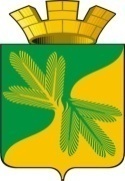 МУНИЦИПАЛЬНОЕ СРЕДСТВО МАССОВОЙ ИНФОРМАЦИИ ОРГАНОВ МЕСТНОГО САМОУПРАВЛЕНИЯГОРОДСКОГО ПОСЕЛЕНИЯ ТАЁЖНЫЙОФИЦИАЛЬНО:ОФИЦИАЛЬНЫМ ОПУБЛИКОВАНИЕМ МУНИЦИПАЛЬНЫХ ПРАВОВЫХ АКТОВ ЯВЛЯЕТСЯ ИХ ОПУБЛИКОВАНИЕ В ГАЗЕТЕ  «ВЕСТНИК ТАЁЖНОГО СТАТЬЯ 35 ПУНКТ 3 УСТАВА ГОРОДСКОГОПОСЕЛЕНИЯ ТАЁЖНЫЙ   «22» октября 2019 г.Председательпубличных слушаний(подпись)Секретарь публичных слушаний(подпись)